Приём президентских тестов в МОАУ «Боровая СОШ»5 класс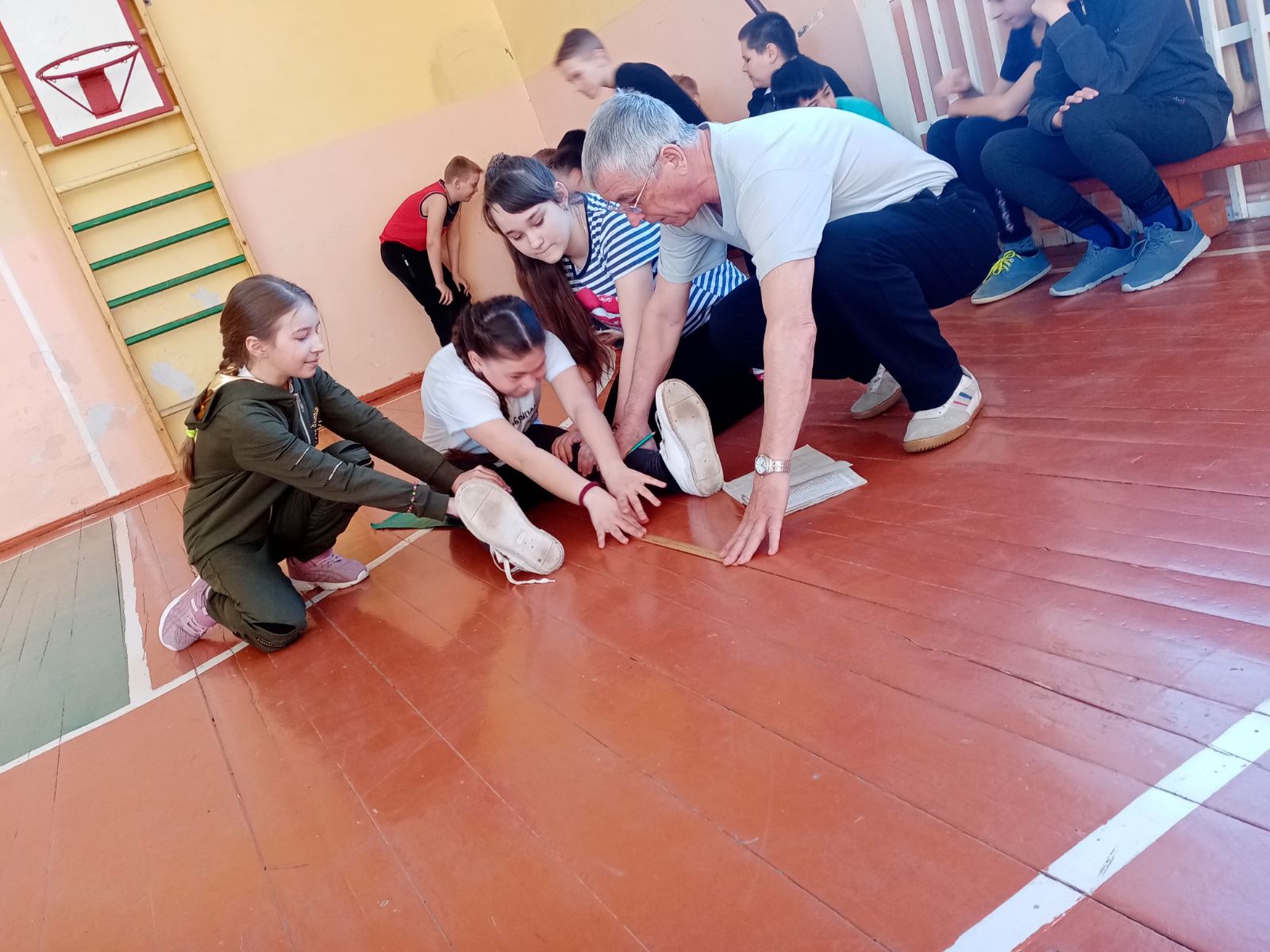 